別記様式第24　　　　　　　　　　　　　　　　　　　　　　　　　　　　　　　　　　　　　①非常電源（高圧又は特別高圧で受電する非常電源専用受電設備）　　　　　　　　　　　　　　②非常電源（高圧又は特別高圧で受電する非常電源専用受電設備）　　　　　　　　　　　　　　③備考１　この用紙の大きさは、日本産業規格Ａ４とすること。　　２　選択肢のある欄は、該当する事項を○印で囲むこと。　　３　使用区分の（　　）書きは、共用している設備名を記入すること。　　４　結果の欄には、良否を記入すること。　　５　※印の試験は「キュービクル式非常電源専用受電設備の基準」（昭和50年消防庁告示第７号）（改正平成10年消防庁告示第８号）に適合している旨の表示が付されているものにおいては、当該設備に係る部分について省略することができる。　　６　操作盤が設けられているものにあっては、操作盤についての試験結果報告書を添付すること。非常電源（高圧又は特別高圧で受電する非常電源専用受電設備）試験結果報告書試験実施日　　　　　年　　　月　　　日　試験実施者　　　　　　　　　　　　　　　　　　　　　　住　所　　　　　　　　　　　　　　　　　　　　　　氏　名　　　　　　　　　　　　　　　　　　　　　　非常電源（高圧又は特別高圧で受電する非常電源専用受電設備）試験結果報告書試験実施日　　　　　年　　　月　　　日　試験実施者　　　　　　　　　　　　　　　　　　　　　　住　所　　　　　　　　　　　　　　　　　　　　　　氏　名　　　　　　　　　　　　　　　　　　　　　　非常電源（高圧又は特別高圧で受電する非常電源専用受電設備）試験結果報告書試験実施日　　　　　年　　　月　　　日　試験実施者　　　　　　　　　　　　　　　　　　　　　　住　所　　　　　　　　　　　　　　　　　　　　　　氏　名　　　　　　　　　　　　　　　　　　　　　　非常電源（高圧又は特別高圧で受電する非常電源専用受電設備）試験結果報告書試験実施日　　　　　年　　　月　　　日　試験実施者　　　　　　　　　　　　　　　　　　　　　　住　所　　　　　　　　　　　　　　　　　　　　　　氏　名　　　　　　　　　　　　　　　　　　　　　　非常電源（高圧又は特別高圧で受電する非常電源専用受電設備）試験結果報告書試験実施日　　　　　年　　　月　　　日　試験実施者　　　　　　　　　　　　　　　　　　　　　　住　所　　　　　　　　　　　　　　　　　　　　　　氏　名　　　　　　　　　　　　　　　　　　　　　　非常電源（高圧又は特別高圧で受電する非常電源専用受電設備）試験結果報告書試験実施日　　　　　年　　　月　　　日　試験実施者　　　　　　　　　　　　　　　　　　　　　　住　所　　　　　　　　　　　　　　　　　　　　　　氏　名　　　　　　　　　　　　　　　　　　　　　　非常電源（高圧又は特別高圧で受電する非常電源専用受電設備）試験結果報告書試験実施日　　　　　年　　　月　　　日　試験実施者　　　　　　　　　　　　　　　　　　　　　　住　所　　　　　　　　　　　　　　　　　　　　　　氏　名　　　　　　　　　　　　　　　　　　　　　　非常電源（高圧又は特別高圧で受電する非常電源専用受電設備）試験結果報告書試験実施日　　　　　年　　　月　　　日　試験実施者　　　　　　　　　　　　　　　　　　　　　　住　所　　　　　　　　　　　　　　　　　　　　　　氏　名　　　　　　　　　　　　　　　　　　　　　　非常電源（高圧又は特別高圧で受電する非常電源専用受電設備）試験結果報告書試験実施日　　　　　年　　　月　　　日　試験実施者　　　　　　　　　　　　　　　　　　　　　　住　所　　　　　　　　　　　　　　　　　　　　　　氏　名　　　　　　　　　　　　　　　　　　　　　　非常電源（高圧又は特別高圧で受電する非常電源専用受電設備）試験結果報告書試験実施日　　　　　年　　　月　　　日　試験実施者　　　　　　　　　　　　　　　　　　　　　　住　所　　　　　　　　　　　　　　　　　　　　　　氏　名　　　　　　　　　　　　　　　　　　　　　　非常電源（高圧又は特別高圧で受電する非常電源専用受電設備）試験結果報告書試験実施日　　　　　年　　　月　　　日　試験実施者　　　　　　　　　　　　　　　　　　　　　　住　所　　　　　　　　　　　　　　　　　　　　　　氏　名　　　　　　　　　　　　　　　　　　　　　　非常電源（高圧又は特別高圧で受電する非常電源専用受電設備）試験結果報告書試験実施日　　　　　年　　　月　　　日　試験実施者　　　　　　　　　　　　　　　　　　　　　　住　所　　　　　　　　　　　　　　　　　　　　　　氏　名　　　　　　　　　　　　　　　　　　　　　　非常電源（高圧又は特別高圧で受電する非常電源専用受電設備）試験結果報告書試験実施日　　　　　年　　　月　　　日　試験実施者　　　　　　　　　　　　　　　　　　　　　　住　所　　　　　　　　　　　　　　　　　　　　　　氏　名　　　　　　　　　　　　　　　　　　　　　　消防用設備等の別消防用設備等の別消防用設備等の別使用区分使用区分使用区分共用　　　　　　　　　（　　　　　　　　　　　　　　　　　　　　　）共用　　　　　　　　　（　　　　　　　　　　　　　　　　　　　　　）共用　　　　　　　　　（　　　　　　　　　　　　　　　　　　　　　）共用　　　　　　　　　（　　　　　　　　　　　　　　　　　　　　　）共用　　　　　　　　　（　　　　　　　　　　　　　　　　　　　　　）共用　　　　　　　　　（　　　　　　　　　　　　　　　　　　　　　）共用　　　　　　　　　（　　　　　　　　　　　　　　　　　　　　　）共用　　　　　　　　　（　　　　　　　　　　　　　　　　　　　　　）共用　　　　　　　　　（　　　　　　　　　　　　　　　　　　　　　）共用　　　　　　　　　（　　　　　　　　　　　　　　　　　　　　　）使用区分使用区分使用区分消防用設備等のみに使用消防用設備等のみに使用消防用設備等のみに使用消防用設備等のみに使用消防用設備等のみに使用消防用設備等のみに使用消防用設備等のみに使用消防用設備等のみに使用消防用設備等のみに使用消防用設備等のみに使用受電方式受電方式受電方式　　　　Φ　　　　Ｗ　　　　Ｖ　　　　Hz　　　　容量　　　　ｋVA　　　　Φ　　　　Ｗ　　　　Ｖ　　　　Hz　　　　容量　　　　ｋVA　　　　Φ　　　　Ｗ　　　　Ｖ　　　　Hz　　　　容量　　　　ｋVA　　　　Φ　　　　Ｗ　　　　Ｖ　　　　Hz　　　　容量　　　　ｋVA　　　　Φ　　　　Ｗ　　　　Ｖ　　　　Hz　　　　容量　　　　ｋVA　　　　Φ　　　　Ｗ　　　　Ｖ　　　　Hz　　　　容量　　　　ｋVA　　　　Φ　　　　Ｗ　　　　Ｖ　　　　Hz　　　　容量　　　　ｋVA　　　　Φ　　　　Ｗ　　　　Ｖ　　　　Hz　　　　容量　　　　ｋVA　　　　Φ　　　　Ｗ　　　　Ｖ　　　　Hz　　　　容量　　　　ｋVA　　　　Φ　　　　Ｗ　　　　Ｖ　　　　Hz　　　　容量　　　　ｋVA主遮断装置主遮断装置主遮断装置定格遮断電流定格遮断電流ｋAｋA定格電圧定格電圧定格電圧ＶＶＶ主遮断装置主遮断装置主遮断装置種別種別定格電流定格電流定格電流ＡＡＡ高圧交流負荷開閉器高圧交流負荷開閉器高圧交流負荷開閉器高圧交流負荷開閉器高圧交流負荷開閉器高圧交流負荷開閉器高圧交流負荷開閉器定格電圧定格電圧定格電圧ｋVｋVｋV高圧交流負荷開閉器高圧交流負荷開閉器高圧交流負荷開閉器高圧交流負荷開閉器高圧交流負荷開閉器高圧交流負荷開閉器高圧交流負荷開閉器定格電流定格電流定格電流ＡＡＡ高圧カットアウトスイッチ高圧カットアウトスイッチ高圧カットアウトスイッチ高圧カットアウトスイッチ高圧カットアウトスイッチ高圧カットアウトスイッチ高圧カットアウトスイッチ定格電圧定格電圧定格電圧ｋVｋVｋV高圧カットアウトスイッチ高圧カットアウトスイッチ高圧カットアウトスイッチ高圧カットアウトスイッチ高圧カットアウトスイッチ高圧カットアウトスイッチ高圧カットアウトスイッチ定格電流定格電流定格電流ＡＡＡ変圧器変圧器変圧器容量容量ｋVAｋVA１次･２次電圧１次･２次電圧１次･２次電圧Ｖ／　ＶＶ／　ＶＶ／　Ｖ変圧器変圧器変圧器種別種別油入　乾式　その他油入　乾式　その他使用区分使用区分使用区分専用　共用（　）専用　共用（　）専用　共用（　）コンデンサコンデンサコンデンサ容量容量ｋVAｋVA定格電圧定格電圧定格電圧ＶＶＶコンデンサコンデンサコンデンサ種別種別油入　乾式　その他油入　乾式　その他試　　　　験　　　　項　　　　目試　　　　験　　　　項　　　　目試　　　　験　　　　項　　　　目試　　　　験　　　　項　　　　目試　　　　験　　　　項　　　　目試　　　　験　　　　項　　　　目結果外　　　　　　観　　　　　　試　　　　　　験設置場所等設置場所設置場所設置場所設置場所外　　　　　　観　　　　　　試　　　　　　験設置場所等不燃専用室・機械室等　　不燃専用室・機械室等　　換気設備換気設備――――――――――――――――――外　　　　　　観　　　　　　試　　　　　　験設置場所等不燃専用室・機械室等　　不燃専用室・機械室等　　有効な防火区画有効な防火区画――――――――――――――――――外　　　　　　観　　　　　　試　　　　　　験設置場所等不燃専用室・機械室等　　不燃専用室・機械室等　　防水措置防水措置――――――――――――――――――外　　　　　　観　　　　　　試　　　　　　験設置場所等不燃専用室・機械室等　　不燃専用室・機械室等　　出火防止･延焼拡大防止出火防止･延焼拡大防止――――――――――――――――――外　　　　　　観　　　　　　試　　　　　　験設置場所等不燃専用室・機械室等　　不燃専用室・機械室等　　照明設備の有無照明設備の有無――――――――――――――――――外　　　　　　観　　　　　　試　　　　　　験設置場所等不燃専用室・機械室等　　不燃専用室・機械室等　　標識標識――――――――――――――――――外　　　　　　観　　　　　　試　　　　　　験構造・性能構造・性能構造・性能構造・性能構造・性能――――――――――――――――――外　　　　　　観　　　　　　試　　　　　　験保有距離（ｍ）保有距離を確保しなければならない機器等の部分保有距離を確保しなければならない機器等の部分前　　面前　　面の　　面の　　面外　　　　　　観　　　　　　試　　　　　　験保有距離（ｍ）　機器名　機器名　機器名　機器名前　　面前　　面の　　面の　　面外　　　　　　観　　　　　　試　　　　　　験保有距離（ｍ）キュービクル式キュービクル式キュービクル式キュービクル式外　　　　　　観　　　　　　試　　　　　　験保有距離（ｍ）キュービクル式以外キュービクル式以外閉鎖型閉鎖型外　　　　　　観　　　　　　試　　　　　　験保有距離（ｍ）キュービクル式以外キュービクル式以外オープン式オープン式試　　　　験　　　　項　　　　目試　　　　験　　　　項　　　　目試　　　　験　　　　項　　　　目試　　　　験　　　　項　　　　目試　　　　験　　　　項　　　　目試　　　　験　　　　項　　　　目結果外　　　　　　　　　　　　　観　　　　　　　　　　　　　試　　　　　　　　　　　　　験設置方法分岐方法分岐方法分岐方法分岐方法―――――――――――――――外　　　　　　　　　　　　　観　　　　　　　　　　　　　試　　　　　　　　　　　　　験設置方法結線・接続結線・接続結線・接続結線・接続―――――――――――――――外　　　　　　　　　　　　　観　　　　　　　　　　　　　試　　　　　　　　　　　　　験設置方法表示表示表示表示―――――――――――――――外　　　　　　　　　　　　　観　　　　　　　　　　　　　試　　　　　　　　　　　　　験設置方法耐震措置耐震措置耐震措置耐震措置―――――――――――――――外　　　　　　　　　　　　　観　　　　　　　　　　　　　試　　　　　　　　　　　　　験設置方法※　絶　　　　　　 縁　　　　　　 距　　　　　　 離高圧充電部相互間最小の距離　　　　　　　　　　mm最小の距離　　　　　　　　　　mm最小の距離　　　　　　　　　　mm最小の距離　　　　　　　　　　mm最小の距離　　　　　　　　　　mm外　　　　　　　　　　　　　観　　　　　　　　　　　　　試　　　　　　　　　　　　　験設置方法※　絶　　　　　　 縁　　　　　　 距　　　　　　 離高圧充電部大地間最小の距離　　　　　　　　　　mm最小の距離　　　　　　　　　　mm最小の距離　　　　　　　　　　mm最小の距離　　　　　　　　　　mm最小の距離　　　　　　　　　　mm外　　　　　　　　　　　　　観　　　　　　　　　　　　　試　　　　　　　　　　　　　験設置方法※　絶　　　　　　 縁　　　　　　 距　　　　　　 離高圧用絶縁電相互間最小の距離　　　　　　　　　　mm最小の距離　　　　　　　　　　mm最小の距離　　　　　　　　　　mm最小の距離　　　　　　　　　　mm最小の距離　　　　　　　　　　mm外　　　　　　　　　　　　　観　　　　　　　　　　　　　試　　　　　　　　　　　　　験設置方法※　絶　　　　　　 縁　　　　　　 距　　　　　　 離高圧用絶縁電大地間最小の距離　　　　　　　　　　mm最小の距離　　　　　　　　　　mm最小の距離　　　　　　　　　　mm最小の距離　　　　　　　　　　mm最小の距離　　　　　　　　　　mm外　　　　　　　　　　　　　観　　　　　　　　　　　　　試　　　　　　　　　　　　　験設置方法※　絶　　　　　　 縁　　　　　　 距　　　　　　 離高圧充電部と高圧用絶縁電線非接続部相互間高圧充電部と高圧用絶縁電線非接続部相互間最小の距離　　　　　　　　　　mm最小の距離　　　　　　　　　　mm最小の距離　　　　　　　　　　mm最小の距離　　　　　　　　　　mm最小の距離　　　　　　　　　　mm外　　　　　　　　　　　　　観　　　　　　　　　　　　　試　　　　　　　　　　　　　験設置方法※　絶　　　　　　 縁　　　　　　 距　　　　　　 離電線端末充電部から絶縁支持物までの沿面距離電線端末充電部から絶縁支持物までの沿面距離最小の距離　　　　　　　　　　mm最小の距離　　　　　　　　　　mm最小の距離　　　　　　　　　　mm最小の距離　　　　　　　　　　mm最小の距離　　　　　　　　　　mm外　　　　　　　　　　　　　観　　　　　　　　　　　　　試　　　　　　　　　　　　　験設置方法※　絶　　　　　　 縁　　　　　　 距　　　　　　 離接　近対象物高圧屋内配　　線接　近対象物高圧屋内配　　線低圧配線低圧配線高圧配線高圧配線管灯回路の配線、弱電流電線、水管、ガス管又はこれらに類するもの―外　　　　　　　　　　　　　観　　　　　　　　　　　　　試　　　　　　　　　　　　　験設置方法※　絶　　　　　　 縁　　　　　　 距　　　　　　 離接　近対象物高圧屋内配　　線接　近対象物高圧屋内配　　線がいし引き配線がいし引き配線管灯回路の配線、弱電流電線、水管、ガス管又はこれらに類するもの―外　　　　　　　　　　　　　観　　　　　　　　　　　　　試　　　　　　　　　　　　　験設置方法※　絶　　　　　　 縁　　　　　　 距　　　　　　 離がいし引き配線（mm）がいし引き配線（mm）外　　　　　　　　　　　　　観　　　　　　　　　　　　　試　　　　　　　　　　　　　験設置方法※　絶　　　　　　 縁　　　　　　 距　　　　　　 離ケーブル配線（mm）ケーブル配線（mm）外　　　　　　　　　　　　　観　　　　　　　　　　　　　試　　　　　　　　　　　　　験設置方法構造・性能構造・性能構造・性能構造・性能―――――――――――――――機　 能　 試　 験接地抵抗試験接地抵抗試験接地抵抗試験接地抵抗試験接地抵抗試験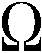 機　 能　 試　 験※　※　※　※　※　印加電圧　　　　　　　　　　　Ｖ印加電圧　　　　　　　　　　　Ｖ印加電圧　　　　　　　　　　　Ｖ印加電圧　　　　　　　　　　　Ｖ印加電圧　　　　　　　　　　　Ｖ機　 能　 試　 験※作動試験保護継電器の作動状況保護継電器の作動状況保護継電器の作動状況保護継電器の作動状況―――――――――――――――機　 能　 試　 験※作動試験遮断器の作動状況遮断器の作動状況遮断器の作動状況遮断器の作動状況―――――――――――――――機　 能　 試　 験※作動試験警報器の作動状況警報器の作動状況警報器の作動状況警報器の作動状況―――――――――――――――試　　　　験　　　　項　　　　目試　　　　験　　　　項　　　　目試　　　　験　　　　項　　　　目結果※作動試験計器用スイッチの作動状況―――※作動試験点検スイッチの作動状況―――※作動試験電圧の確立―――備　　　　　　　　　　　　　　　　　　　　　　　　　　　　　考試験実施者が有している資格：試験実施者が有している資格：試験実施者が有している資格：試験実施者が有している資格：